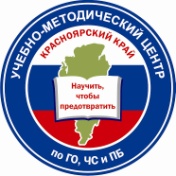 Памятканаселению по действиям при лесных пожарах 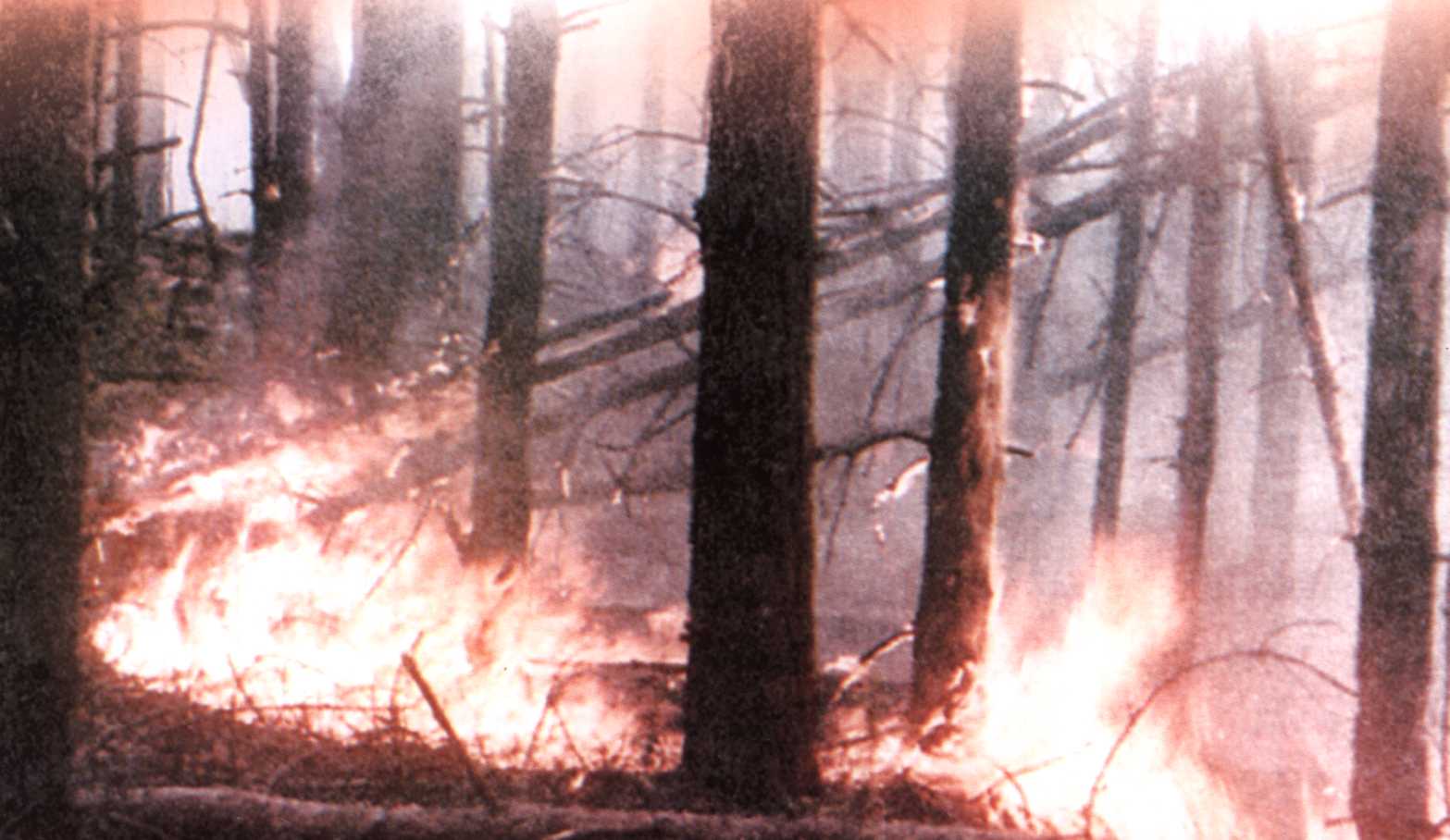 г. Красноярск, 2019	Лесной пожар – это неконтролируемое горение растительности, стихийно распространяющееся по лесной территории.	80% -  причиной возникновения лесных пожаров являются нарушения населением мер пожарной  безопасности при  обращении с огнём в местах отдыха и труда.	Среднестатистические показатели причин возникновения лесных пожаров:	3% - нарушение техники безопасности и пожарной безопасности при производстве работ в лесах;	5% - умышленные поджоги;												6% - природные причины (грозы);		7% - выжигание сухой травы;			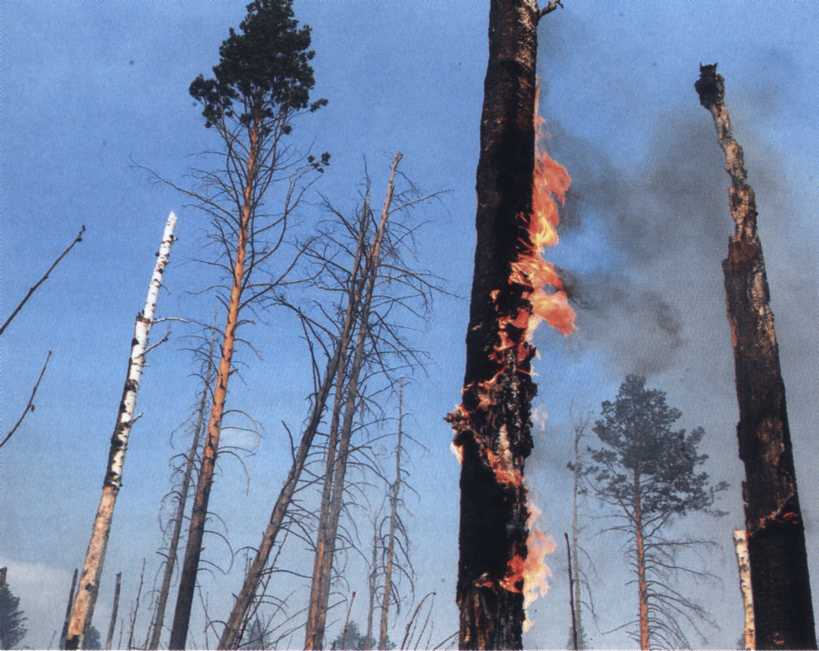 	70% - неосторожное обращение с огнём в местах отдыха и труда на территории лесов.	Наибольшее количество лесных пожаров приходится на:	май – 31,8%;	июнь – 16,9%;	июль – 18,9%	август – 14%.	Основными поражающими факторами лесных пожаров являются:	дым;	искры;	высокая температура;	открытый огонь.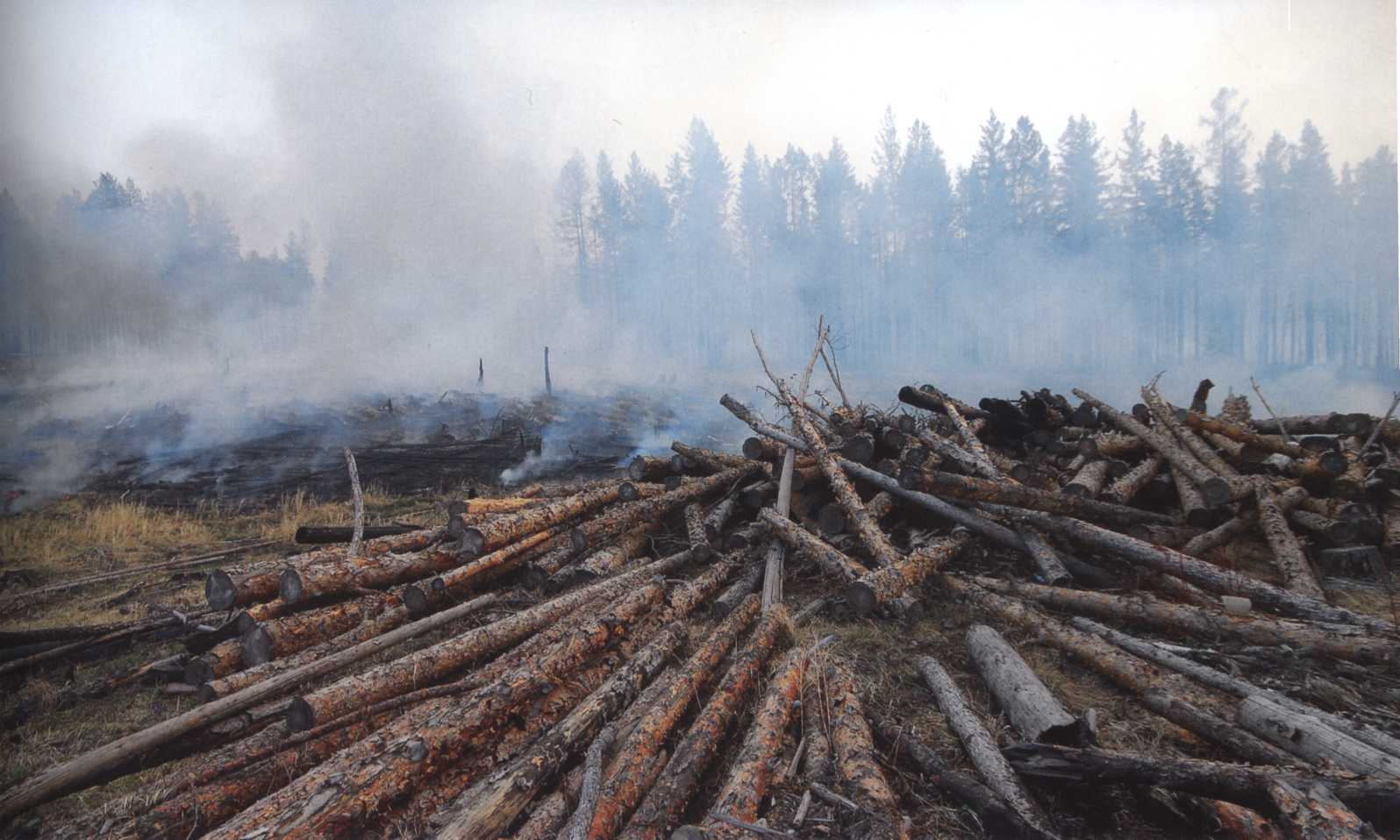 	Действия населения при лесном пожаре	Выход из леса:	определив направления ветра и распространения огня, бегите из леса навстречу ветру по 		возможности параллельно фронту пожара.	В зоне пожара: 	окунитесь в ближайшем водоёме или смочите одежду;	дышите через мокрый платок, прикрыв рот и нос;	пригнувшись, бегите по возможности перпендикулярно направлению движения огня;	при преодолении кромки огня используйте дороги, ручьи, реки, озёра.	Если вы обнаружили возгорание, то необходимо:	засыпать огонь землёй, залить водой;	пучком 1,5-2 м еловых веток «смести» пламя «вбивая» его в землю;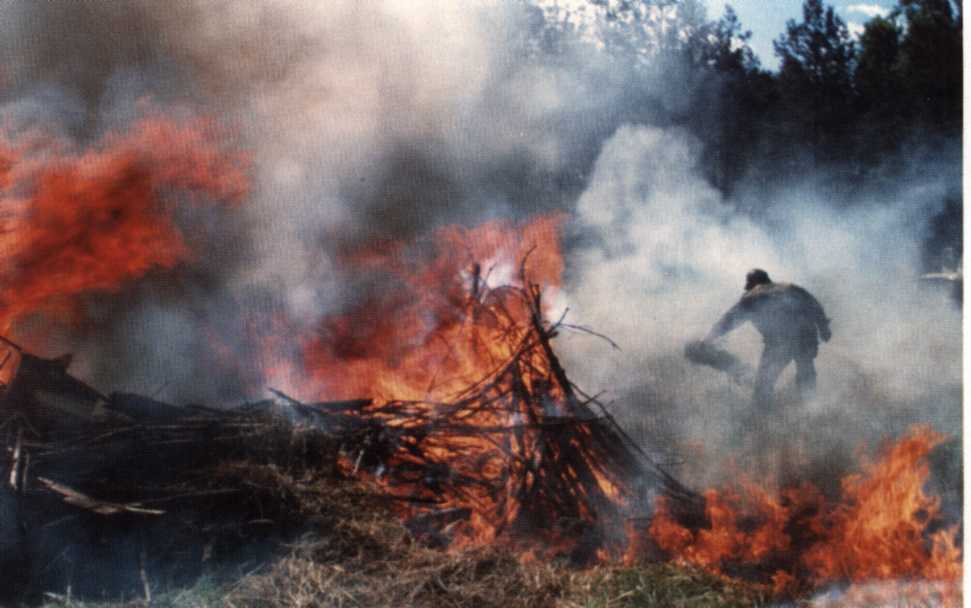 	небольшое возгорание можно затоптать;	потушив пожар, не уходите, не убедившись, что огонь не разгорится.	Требования к пребыванию граждан в лесах	Граждане при пребывании в лесу  обязаны соблюдать требования пожарной безопасности.	Запрещается: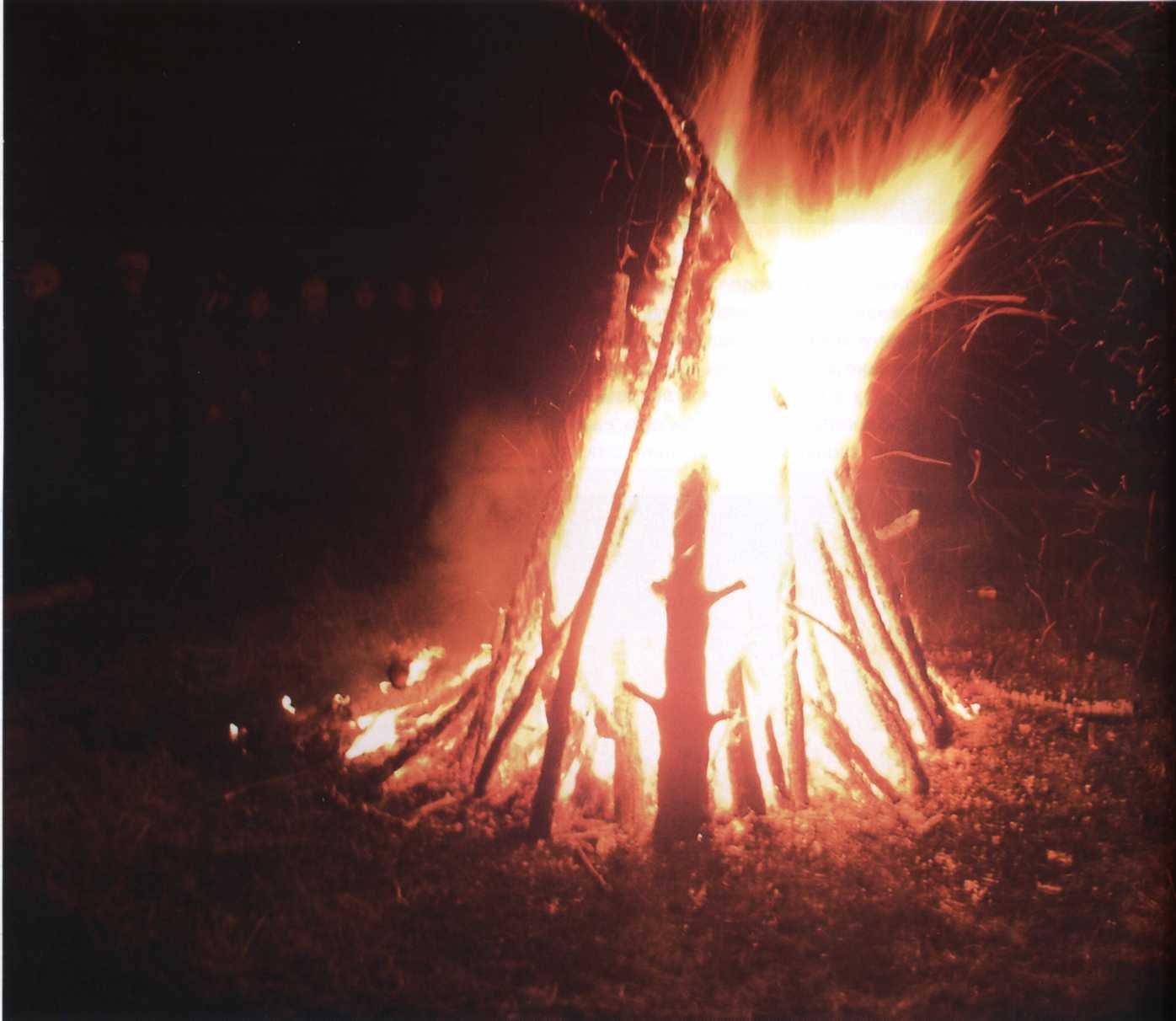 	разводить костры в хвойных молодняках, в местах вырубок, в местах с подсохшей травой, а также под кронами  деревьев;	бросать горящие спички, окурки, горячую золу, стекло (стеклянные бутылки, банки и др.);	при охоте использовать пыжи из горючих или тлеющих материалов;	оставлять промасленные или пропитанные бензином, керосином или иными горючими веществами материалы в не предусмотренном специально для этого местах;	заправлять горючим топливные баки двигателей внутреннего сгорания при работе двигателя, использовать машины с неисправной системой питания двигателя;	выжигать траву на участках, непосредственно примыкающих к лесу без постоянного наблюдения;	сжигать  мусор  на не  отведённых для этого местах.	При обнаружении лесных пожаров немедленно уведомить о них органы местного самоуправления.	Принимать меры по тушению лесного пожара своими силами до прибытия сил пожаротушения.